 NSF PROPOSAL DOCUMENTS PI CHECKLIST 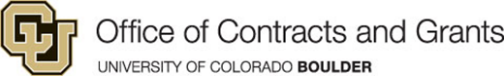                       PAPPG 24-1 effective May 20, 2024Updated 2024.04.29Once PI, Co-PI and Senior/Key Personnel names are entered above: ctrl-A > F9.  Do this to update the checklist anytime names are edited. Peach color indicates sections that the PA will typically fill out for PIs.PI and Co-PI namesFOA Other Senior/Key Personnel namesOther Senior/Key Personnel namesDue DateDue DateDue DateGENERAL INFORMATION *GENERAL INFORMATION *GENERAL INFORMATION *GENERAL INFORMATION *GENERAL INFORMATION *GENERAL INFORMATION *GENERAL INFORMATION *GENERAL INFORMATION *GENERAL INFORMATION *GENERAL INFORMATION *GENERAL INFORMATION *GENERAL INFORMATION *GENERAL INFORMATION * Black text, Arial/Palatino Linotype/Courier New 10 pt., OR Times/Computer Modern 11 pt.  Black text, Arial/Palatino Linotype/Courier New 10 pt., OR Times/Computer Modern 11 pt.  Black text, Arial/Palatino Linotype/Courier New 10 pt., OR Times/Computer Modern 11 pt.  Black text, Arial/Palatino Linotype/Courier New 10 pt., OR Times/Computer Modern 11 pt.  Black text, Arial/Palatino Linotype/Courier New 10 pt., OR Times/Computer Modern 11 pt.  Black text, Arial/Palatino Linotype/Courier New 10 pt., OR Times/Computer Modern 11 pt.  Black text, Arial/Palatino Linotype/Courier New 10 pt., OR Times/Computer Modern 11 pt.  Black text, Arial/Palatino Linotype/Courier New 10 pt., OR Times/Computer Modern 11 pt.  Black text, Arial/Palatino Linotype/Courier New 10 pt., OR Times/Computer Modern 11 pt.  Black text, Arial/Palatino Linotype/Courier New 10 pt., OR Times/Computer Modern 11 pt.  Cambria Math for formulas/equations; Greek letters/special characters, tables – less than 10 pt. ok  Cambria Math for formulas/equations; Greek letters/special characters, tables – less than 10 pt. ok  Cambria Math for formulas/equations; Greek letters/special characters, tables – less than 10 pt. ok 1-inch margins, 6 lines of text within a vertical space of 1”1-inch margins, 6 lines of text within a vertical space of 1”1-inch margins, 6 lines of text within a vertical space of 1”1-inch margins, 6 lines of text within a vertical space of 1”1-inch margins, 6 lines of text within a vertical space of 1”1-inch margins, 6 lines of text within a vertical space of 1”1-inch margins, 6 lines of text within a vertical space of 1”1-inch margins, 6 lines of text within a vertical space of 1”1-inch margins, 6 lines of text within a vertical space of 1”1-inch margins, 6 lines of text within a vertical space of 1” Pagination: None Pagination: None Pagination: Noneproject setup *project setup *project setup *project setup *project setup *project setup *project setup *project setup *project setup *project setup *project setup *project setup *project setup *NSF Announcement #NSF Announcement #NSF Announcement #NSF Announcement #NSF Announcement #NSF Announcement #NSF Announcement #Directorate/Division/Program as required Directorate/Division/Program as required Directorate/Division/Program as required Directorate/Division/Program as required Directorate/Division/Program as required Directorate/Division/Program as required Title includes any required descriptive words (see solicitation for title requirements).Title includes any required descriptive words (see solicitation for title requirements).Title includes any required descriptive words (see solicitation for title requirements).Title includes any required descriptive words (see solicitation for title requirements).Title includes any required descriptive words (see solicitation for title requirements).Title includes any required descriptive words (see solicitation for title requirements).Title includes any required descriptive words (see solicitation for title requirements).Title includes any required descriptive words (see solicitation for title requirements).Title includes any required descriptive words (see solicitation for title requirements).Title includes any required descriptive words (see solicitation for title requirements).Title includes any required descriptive words (see solicitation for title requirements).Title includes any required descriptive words (see solicitation for title requirements). Type of Proposal Select one   Type of Proposal Select one   Type of Proposal Select one   Type of Proposal Select one   Type of Proposal Select one   Type of Proposal Select one   Type of Proposal Select one   Type of Proposal Select one   Type of Proposal Select one  Collaborative Status Select oneCollaborative Status Select oneCollaborative Status Select oneCollaborative Status Select oneCover sheet, Main Page, and Personnel and Subawards *Cover sheet, Main Page, and Personnel and Subawards *Cover sheet, Main Page, and Personnel and Subawards *Cover sheet, Main Page, and Personnel and Subawards *Cover sheet, Main Page, and Personnel and Subawards *Cover sheet, Main Page, and Personnel and Subawards *Cover sheet, Main Page, and Personnel and Subawards *Cover sheet, Main Page, and Personnel and Subawards *Cover sheet, Main Page, and Personnel and Subawards *Cover sheet, Main Page, and Personnel and Subawards *Cover sheet, Main Page, and Personnel and Subawards *Cover sheet, Main Page, and Personnel and Subawards *Cover sheet, Main Page, and Personnel and Subawards *COVERSHEET*COVERSHEET*COVERSHEET*COVERSHEET*COVERSHEET*COVERSHEET*COVERSHEET*COVERSHEET*COVERSHEET*COVERSHEET*COVERSHEET*COVERSHEET*COVERSHEET*Proprietary or Privileged information – if this box is checked, a Proprietary/Privileged upload button will appearProprietary or Privileged information – if this box is checked, a Proprietary/Privileged upload button will appearProprietary or Privileged information – if this box is checked, a Proprietary/Privileged upload button will appearProprietary or Privileged information – if this box is checked, a Proprietary/Privileged upload button will appearProprietary or Privileged information – if this box is checked, a Proprietary/Privileged upload button will appearProprietary or Privileged information – if this box is checked, a Proprietary/Privileged upload button will appearProprietary or Privileged information – if this box is checked, a Proprietary/Privileged upload button will appearProprietary or Privileged information – if this box is checked, a Proprietary/Privileged upload button will appearProprietary or Privileged information – if this box is checked, a Proprietary/Privileged upload button will appearProprietary or Privileged information – if this box is checked, a Proprietary/Privileged upload button will appearProprietary or Privileged information – if this box is checked, a Proprietary/Privileged upload button will appearProprietary or Privileged information – if this box is checked, a Proprietary/Privileged upload button will appearProprietary or Privileged information – if this box is checked, a Proprietary/Privileged upload button will appear Beginning Investigator – BIO directorate only As required: Lobbying, Deadline Exceptions, Historic Places, Proprietary/ Privileged information Beginning Investigator – BIO directorate only As required: Lobbying, Deadline Exceptions, Historic Places, Proprietary/ Privileged information Beginning Investigator – BIO directorate only As required: Lobbying, Deadline Exceptions, Historic Places, Proprietary/ Privileged information Beginning Investigator – BIO directorate only As required: Lobbying, Deadline Exceptions, Historic Places, Proprietary/ Privileged information Beginning Investigator – BIO directorate only As required: Lobbying, Deadline Exceptions, Historic Places, Proprietary/ Privileged information  Vertebrate animals  Pending       OR IACUC App. Date      AND PHS Animal Welfare # D16-00388   Vertebrate animals  Pending       OR IACUC App. Date      AND PHS Animal Welfare # D16-00388   Vertebrate animals  Pending       OR IACUC App. Date      AND PHS Animal Welfare # D16-00388   Vertebrate animals  Pending       OR IACUC App. Date      AND PHS Animal Welfare # D16-00388   Vertebrate animals  Pending       OR IACUC App. Date      AND PHS Animal Welfare # D16-00388   Vertebrate animals  Pending       OR IACUC App. Date      AND PHS Animal Welfare # D16-00388  Human Subjects  IRB Approval Date AND Human Subjects       Assurance # FWA00003492       OR Pending   OR   Exemption and Exemption Number Human Subjects  IRB Approval Date AND Human Subjects       Assurance # FWA00003492       OR Pending   OR   Exemption and Exemption NumberFunding of an International Branch CampusFunding of an International Branch CampusFunding of an International Branch CampusFunding of a Foreign Org. including through subaward or consultant Funding of a Foreign Org. including through subaward or consultant Funding of a Foreign Org. including through subaward or consultant Funding of a Foreign Org. including through subaward or consultant Funding of a Foreign Org. including through subaward or consultant  International Activities country name – must be checked if either of the previous two are checked, OR if there will be international travel, including conferences. Worldwide if country is unknown. International Activities country name – must be checked if either of the previous two are checked, OR if there will be international travel, including conferences. Worldwide if country is unknown. International Activities country name – must be checked if either of the previous two are checked, OR if there will be international travel, including conferences. Worldwide if country is unknown. International Activities country name – must be checked if either of the previous two are checked, OR if there will be international travel, including conferences. Worldwide if country is unknown. International Activities country name – must be checked if either of the previous two are checked, OR if there will be international travel, including conferences. Worldwide if country is unknown. Potential DURC Potential DURC Off-campus/off-site research (check FOA to see if a plan is required for upload). Off-campus/off-site research (check FOA to see if a plan is required for upload). Off-campus/off-site research (check FOA to see if a plan is required for upload). Off-campus/off-site research (check FOA to see if a plan is required for upload). Off-campus/off-site research (check FOA to see if a plan is required for upload). Off-campus/off-site research (check FOA to see if a plan is required for upload). Off-campus/off-site research (check FOA to see if a plan is required for upload). Off-campus/off-site research (check FOA to see if a plan is required for upload). Off-campus/off-site research (check FOA to see if a plan is required for upload). Off-campus/off-site research (check FOA to see if a plan is required for upload). Potential Impacts on Tribal Nations (see Other Documents for instructions for documentation).MAIN PAGE *MAIN PAGE *MAIN PAGE *MAIN PAGE *MAIN PAGE *MAIN PAGE *MAIN PAGE *MAIN PAGE *MAIN PAGE *MAIN PAGE *MAIN PAGE *MAIN PAGE *MAIN PAGE *Correct deadline date has been selected from dropdown on main page, or if non-lead, has populated. Title includes any required descriptive words (see solicitation for title requirements).Correct deadline date has been selected from dropdown on main page, or if non-lead, has populated. Title includes any required descriptive words (see solicitation for title requirements).Correct deadline date has been selected from dropdown on main page, or if non-lead, has populated. Title includes any required descriptive words (see solicitation for title requirements).Correct deadline date has been selected from dropdown on main page, or if non-lead, has populated. Title includes any required descriptive words (see solicitation for title requirements).Correct deadline date has been selected from dropdown on main page, or if non-lead, has populated. Title includes any required descriptive words (see solicitation for title requirements).Correct deadline date has been selected from dropdown on main page, or if non-lead, has populated. Title includes any required descriptive words (see solicitation for title requirements).Correct deadline date has been selected from dropdown on main page, or if non-lead, has populated. Title includes any required descriptive words (see solicitation for title requirements).Correct deadline date has been selected from dropdown on main page, or if non-lead, has populated. Title includes any required descriptive words (see solicitation for title requirements).Correct deadline date has been selected from dropdown on main page, or if non-lead, has populated. Title includes any required descriptive words (see solicitation for title requirements).Correct deadline date has been selected from dropdown on main page, or if non-lead, has populated. Title includes any required descriptive words (see solicitation for title requirements).Correct deadline date has been selected from dropdown on main page, or if non-lead, has populated. Title includes any required descriptive words (see solicitation for title requirements).Correct deadline date has been selected from dropdown on main page, or if non-lead, has populated. Title includes any required descriptive words (see solicitation for title requirements).Correct deadline date has been selected from dropdown on main page, or if non-lead, has populated. Title includes any required descriptive words (see solicitation for title requirements).SENIOR/KEY PERSONNEL and SUBAWARDEE complete as applicable *SENIOR/KEY PERSONNEL and SUBAWARDEE complete as applicable *SENIOR/KEY PERSONNEL and SUBAWARDEE complete as applicable *SENIOR/KEY PERSONNEL and SUBAWARDEE complete as applicable *SENIOR/KEY PERSONNEL and SUBAWARDEE complete as applicable *SENIOR/KEY PERSONNEL and SUBAWARDEE complete as applicable *SENIOR/KEY PERSONNEL and SUBAWARDEE complete as applicable *SENIOR/KEY PERSONNEL and SUBAWARDEE complete as applicable *SENIOR/KEY PERSONNEL and SUBAWARDEE complete as applicable *SENIOR/KEY PERSONNEL and SUBAWARDEE complete as applicable *SENIOR/KEY PERSONNEL and SUBAWARDEE complete as applicable *SENIOR/KEY PERSONNEL and SUBAWARDEE complete as applicable *SENIOR/KEY PERSONNEL and SUBAWARDEE complete as applicable *All Senior/Key Personnel entered and listed at correct institution.All Senior/Key Personnel entered and listed at correct institution.All Senior/Key Personnel entered and listed at correct institution.All Senior/Key Personnel entered and listed at correct institution.All Senior/Key Personnel entered and listed at correct institution.All Senior/Key Personnel entered and listed at correct institution. Subawardee organization and personnel have been added if applicable.      Subawardee organization and personnel have been added if applicable.      Subawardee organization and personnel have been added if applicable.      Subawardee organization and personnel have been added if applicable.      Subawardee organization and personnel have been added if applicable.      Subawardee organization and personnel have been added if applicable.      Subawardee organization and personnel have been added if applicable.      Subawardee organization and personnel have been added if applicable.      Subawardee organization and personnel have been added if applicable.      Subawardee organization and personnel have been added if applicable.      Subawardee organization and personnel have been added if applicable.      Subawardee organization and personnel have been added if applicable.      Subawardee organization and personnel have been added if applicable.     For Collaborative Proposals *For Collaborative Proposals *For Collaborative Proposals *For Collaborative Proposals *For Collaborative Proposals *For Collaborative Proposals *For Collaborative Proposals *For Collaborative Proposals *For Collaborative Proposals *For Collaborative Proposals *For Collaborative Proposals *For Collaborative Proposals *For Collaborative Proposals * All collaborating institutions have been sent and accepted a link (for CU as lead) OR the link invite sent by lead has been accepted. All collaborating institutions have been sent and accepted a link (for CU as lead) OR the link invite sent by lead has been accepted. All collaborating institutions have been sent and accepted a link (for CU as lead) OR the link invite sent by lead has been accepted. All collaborating institutions have been sent and accepted a link (for CU as lead) OR the link invite sent by lead has been accepted. All collaborating institutions have been sent and accepted a link (for CU as lead) OR the link invite sent by lead has been accepted. All collaborating institutions have been sent and accepted a link (for CU as lead) OR the link invite sent by lead has been accepted.The following can only be checked through the print proposal function: Start dates match across all collaborators.For title and “where to apply”, the lead’s selections will overwrite ours.                                      The following can only be checked through the print proposal function: Start dates match across all collaborators.For title and “where to apply”, the lead’s selections will overwrite ours.                                      The following can only be checked through the print proposal function: Start dates match across all collaborators.For title and “where to apply”, the lead’s selections will overwrite ours.                                      The following can only be checked through the print proposal function: Start dates match across all collaborators.For title and “where to apply”, the lead’s selections will overwrite ours.                                      The following can only be checked through the print proposal function: Start dates match across all collaborators.For title and “where to apply”, the lead’s selections will overwrite ours.                                      The following can only be checked through the print proposal function: Start dates match across all collaborators.For title and “where to apply”, the lead’s selections will overwrite ours.                                      The following can only be checked through the print proposal function: Start dates match across all collaborators.For title and “where to apply”, the lead’s selections will overwrite ours.                                      Project summaryOne page, uploaded as PDF with Overview, Intellectual Merit, Broader Impacts headers each on its own lineproject descriptionproject descriptionproject description 15 pages, unless otherwise indicated in FOA  Section labeled as Broader Impacts  No URLs  No PI-supplied information in the margins including page numbers, title, team members.  15 pages, unless otherwise indicated in FOA  Section labeled as Broader Impacts  No URLs  No PI-supplied information in the margins including page numbers, title, team members. All graphics/figures/charts uploaded ok and within margins, captions are readable If applicable, explanation/justification of funding to an IBC or foreign organization (through subaward or consultant arrangement) is included If applicable, Proprietary or Privileged Information Clearly mark and label with legendResults from Prior NSF Support(current funding OR end date in last 5 years)Results from Prior NSF Support(current funding OR end date in last 5 years)Results from Prior NSF Support(current funding OR end date in last 5 years)PI/coPIs:PI/coPIs:PI/coPIs: No more than 5 pages total All PIs/coPIs includedHeader readsResults from Prior NSF Support and is on its own line Statement included for any PI/coPI who doesn’t have prior resultsFor each person’s reported results: Title               NSF award #, amount, project start and end datesSeparate, labeled sections for:  Intellectual Merit   Broader Impacts List of all publications resulting from the award, with a complete bibliographic      citation, may be in references. If none, then “No publications were produced under      this award.” Evidence of research products/availability, including data, publications, samples, collections, as may have been described in the Data Management Plan for the awarded project. For renewals, description of relation of completed work to proposed work.   If the project was recently awarded and therefore no new results exist, describe the major goals and broader impacts of the project. Note that the proposal may contain up to five pages to describe the results.For each person’s reported results: Title               NSF award #, amount, project start and end datesSeparate, labeled sections for:  Intellectual Merit   Broader Impacts List of all publications resulting from the award, with a complete bibliographic      citation, may be in references. If none, then “No publications were produced under      this award.” Evidence of research products/availability, including data, publications, samples, collections, as may have been described in the Data Management Plan for the awarded project. For renewals, description of relation of completed work to proposed work.   If the project was recently awarded and therefore no new results exist, describe the major goals and broader impacts of the project. Note that the proposal may contain up to five pages to describe the results.references citedreferences citedAll author names listed, fully written out (i.e., no “et al”) and in order as they appear.Article/journal/book title, volume number, start/end page numbers, year of publication, URLs can be included. budget *budget *budget * Meets FOA specifics for allowed/required and minimum/maximum costs, both yearly and overall. Contracts for the purpose of obtaining goods/ services for the proposer’s use are in ODC-Other. Matches internal budget. Participant Support costs do not include anything that will be secured through a service agreement/contract (venue rental, catering, supplies, etc.).  Separate budget/justification entered for each subcontract. Each subawards’ budget includes either negotiated or de minimis overhead. Participant Support costs do not include anything that will be secured through a service agreement/contract (venue rental, catering, supplies, etc.).  Separate budget/justification entered for each subcontract. Each subawards’ budget includes either negotiated or de minimis overhead.Notes:Notes:Notes:budget justification *budget justification *budget justification * Use CU Budget Justification Template for standard language. 5-page limit No cost sharing language. Definition of a year is included.Any normally unallowable costs or more than 2 months of PI salary are justified. Use CU Budget Justification Template for standard language. 5-page limit No cost sharing language. Definition of a year is included.Any normally unallowable costs or more than 2 months of PI salary are justified. Travel is specified, itemized, justified. Participant Support costs do not include anything that will be secured through a service agreement/contract. Other Direct costs includes a summary of any subawards. F&A and MTDC base costs are broken out.Notes:Notes:Notes:facilities, equipment and other resources *facilities, equipment and other resources * No cost sharing language Only resources that are directly applicable are includedIncludes unfunded collaborators and the individuals’ role(s).Subawardees’ information is included in our documentNotes:Notes:Senior/Key Personnel Documents biosketch *NSF Senior Personnel Information Page        See PAPPG for Equipment Proposals Biosketch instructions, Other PersonnelNSF Senior Personnel Information Page        See PAPPG for Equipment Proposals Biosketch instructions, Other PersonnelProvided separately for each Senior/Key Person         Uses SciENcv               No personal information.All required fields in Identifying Information, Organization and Location section are complete.  Professional Preparation and Appointments/Positions are in reverse chronological order. Products/Publications –citation of up to 5 most closely related to projects and up to 5 other significant products, including submitted for publication; et al. is allowed. Products must be citable and accessible.  Other NSF awards cannot be counted as an “other”Provided separately for each Senior/Key Person         Uses SciENcv               No personal information.All required fields in Identifying Information, Organization and Location section are complete.  Professional Preparation and Appointments/Positions are in reverse chronological order. Products/Publications –citation of up to 5 most closely related to projects and up to 5 other significant products, including submitted for publication; et al. is allowed. Products must be citable and accessible.  Other NSF awards cannot be counted as an “other”Certification – certification has been completed and the signed PDF has been downloaded. Certification – certification has been completed and the signed PDF has been downloaded. current and pending (other) support *current and pending (other) support *NSF Senior Personnel Information Page   See NSF Guidance Table for NSPM-33 and PAPPG Current and Pending (Other) SupportNSF Senior Personnel Information Page   See NSF Guidance Table for NSPM-33 and PAPPG Current and Pending (Other) Support  Provided separately for each Senior/Key Person   Uses SciENcv No personal information For each project entered, all required fields are complete, including a brief statement of the overall objectives of each project/proposal or in-kind contribution and potential overlap with this proposal in terms of scope, budget, or person-months planned or committed to the project by the individual. The proposed project is included as Pending. Certification – certification has been completed and the signed PDF has been downloaded.  Do not save the PDF in any other format than what was downloaded.Notes:Collaborators and Other affiliations * A COA table is uploaded for each Senior/Key Person.  Uses current NSF template found at  NSF Senior Personnel Information Page       All names are listed in last name, first name order. No change to column widths; it’s ok to insert rows   Column A is filled in for Tables 2-5Synergistic activties *NSF Senior Personnel Information PageProvided separately for each Senior/Key Person            1 page              Up to 5 distinct examplesIncludes examples that “demonstrates the broader impact of the individual's professional and scholarly activities that focus on the integration and transfer of knowledge as well as its creation See PAPPG for list of possible examples.Notes:special information and supplementary documentsDocuments uploaded to a named field Data Management and Sharing Plan, 2 page limit:   Mentoring Plan (if applicable) required for any proposal that includes Postdocs and/or Grad Students, 1 page limit.  Other Personnel Biosketches (optional), clearly identified in the document as “Other Personnel”. Reviewers to include: first, middle initial, last name, email, organization (optional). Reviewers to exclude: first, middle initial, last name, email, organization, reason for excluding (optional).Notes:Documents uploaded to other supplementary documents sectionas allowed or required per guidelinesSupplementary Documents required by the FOANotes:Letters of Collaboration Review FOA for requirements, otherwise follow PAPPG guidelines.       No support or endorsement language. Letters from all unfunded collaborators are included.Safe and Inclusive Work Environment /Safe and Inclusive Fieldwork Plan (SAIF) (Include if FOA indicates it’s required to be uploaded.) CU’s template is required; single plan must be developed for all off-campus work across the project.  2-page limit  Antarctic Logistical Requirements and Field Plan (Required if applicable) see the current Antarctic Research solicitation for information regarding proposal with fieldwork.Seeking and Obtaining Tribal Nation Approval for Proposals that May Impact Tribal Resources or Interests Proposers that may impact the resources or interests of a federally recognized American Indian or Alaska Native Tribal Nation must include at least one of the following:a copy of the written request to the relevant Tribe(s) to carry out any proposed activity/activities that may require prior approval from the Tribal Nation(s); written confirmation from the Tribal Nation(s) that review and approval is not required; or a copy of a document from the relevant Tribal Nation(s) that provides the requisite approval. All such documentation must be uploaded into "Other supplementary documents" in Research.gov. If only (i) is provided, the proposer will still be required to submit either (ii) or (iii) before NSF will make an award decision.